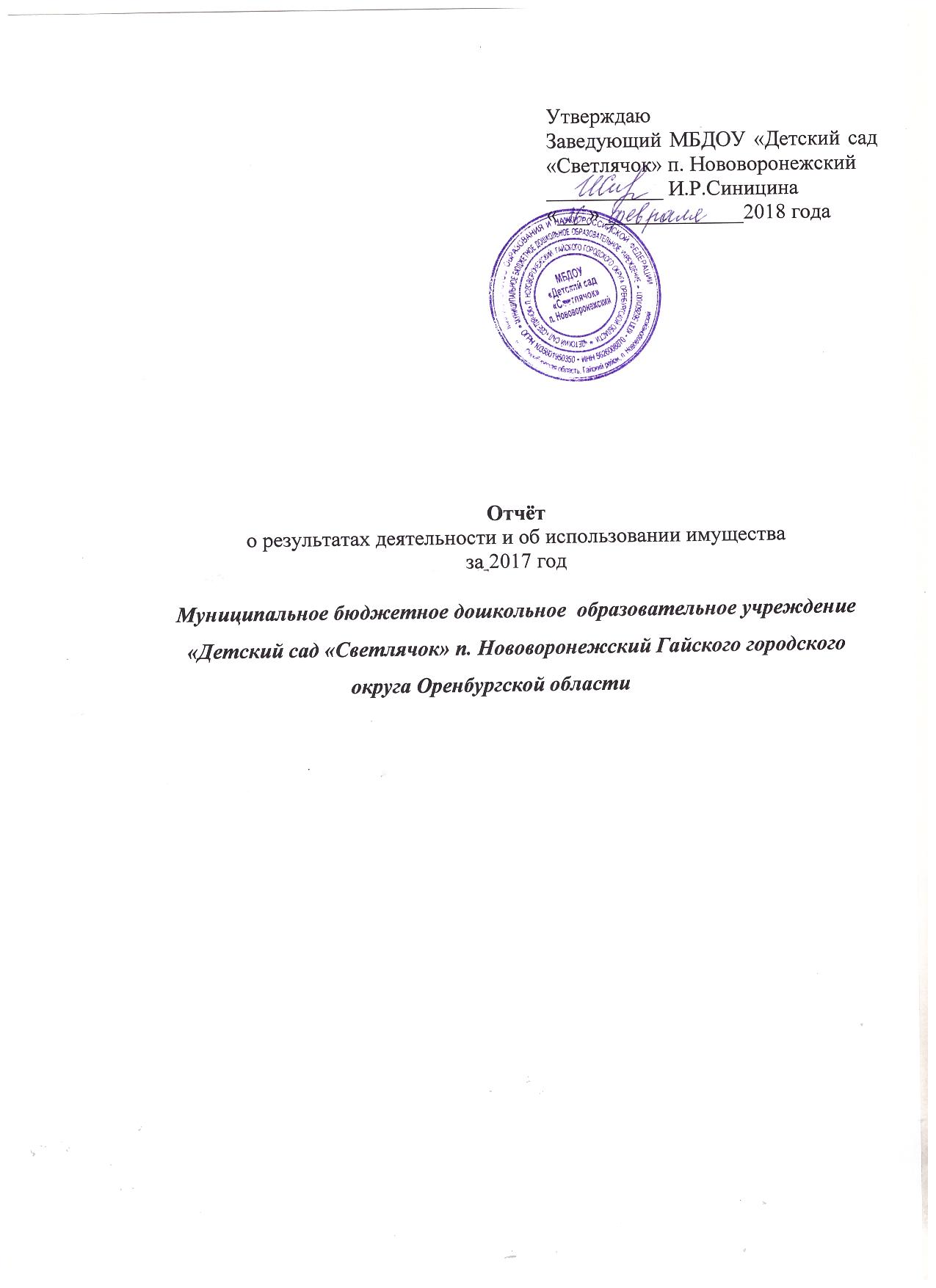 Раздел 1. Общая информацияРаздел 2. Результаты деятельности2.1 Сведения об изменении балансовой стоимости нефинансовых активов2.2 Сведения о возмещении ущерба по недостачам и хищениям материальных ценностей2.3 Сведения об изменении дебиторской и кредиторской задолженности2.4 Сведения о кассовых поступлениях 2.5 Сведения о кассовых выплатах 2.6 Услуги (работы) учреждения Раздел 3. Использование имущества3.1 Сведения о балансовой стоимости имущества3.2 Сведения о площадях недвижимого имуществаКоличество штатных единиц на начало года7,45Количество штатных единиц на конец года7,45Средняя заработная плата сотрудников (руб.)11691,48Наименование показателяДинамикаПроцентизмененияИзменение балансовой стоимости нефинансовых активов, всего, из них:не изменялась0- балансовой стоимости недвижимого имуществане изменялась0- балансовой стоимости особо ценного движимого имуществане изменялась0Наименование показателяСумма, руб.Общая сумма требований в возмещение ущерба по недостачам и хищениям материальных ценностей, денежных средств, а также от порчи материальных ценностей.0,00Наименование показателяДинамикаПроцент измененияИзменение дебиторской задолженности за отчетный год, по:увеличение4,6- по доходам (поступлениям)увеличение8,5- выплатам (расходам)уменьшилась9,2Изменение кредиторской задолженности за отчетный год, всего, из них:уменьшилась31- просроченной кредиторской задолженностине изменялась0НаименованиеСумма, руб.Общая сумма кассовых поступлений, всего, из них:- субсидии на выполнение государственного (муниципального) задания1587489,00- целевые субсидии0- бюджетные инвестиции0- от оказания учреждением платных услуг (выполнение работ) и иной приносящей доход деятельности129612,42НаименованиеСумма, руб.Оплата труда и начисления на выплаты по оплате труда (ст. 211 + ст. 213)1130296,26Услуги связи (ст. 221)17050,80Транспортные услуги (ст. 222)0Коммунальные услуги (ст. 223)110393,01Арендная плата за пользование имуществом (ст. 224)0Работы, услуги по содержанию имущества (ст. 225)54800,80Увеличение стоимости основных средств (ст. 310)0Увеличение стоимости нематериальных активов (ст. 320)0Увеличение стоимости материальных запасов (ст. 340)310422,44Прочие выплаты (ст. 212)4332,46Прочие работы, услуги (ст. 226)75741,68Прочие расходы (ст. 290)1128,90ИТОГО1704166,35Наименование услуги (работы)Услуга/РаботаКоличество потребителейКоличество жалобПринятые меры по результатам рассмотрения жалобРеализация основных общеобразовательных программ среднего общего образованияУслуга260-Организация отдыха детей и молодежиУслуга00-Присмотр и уходУслуга260-Наименование показателяНа начало отчетного года, руб.На конец отчетного года, руб.Балансовая стоимость недвижимого имущества, всего, из них:6859635,32- недвижимого имущества, переданного в аренду0,000,00- недвижимого имущества, переданного в безвозмездное пользование0,000,00Балансовая стоимость движимого имущества, всего, из них:212712,06- движимого имущества, переданного в аренду0,000,00- движимого имущества, переданного в безвозмездное пользование0,000,00Наименование показателяНа началоотчетного года, кв.м.На конецотчетного года, кв.м.Общая площадь объектов недвижимого имущества, всего, из них:254,1254,1- переданного в аренду0,000,00- переданного в безвозмездное пользование0,000,00Объем средств, полученных в отчетном году от распоряжения в установленном порядке имуществом, руб.:0,000,00